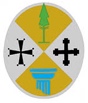 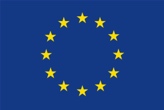 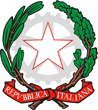 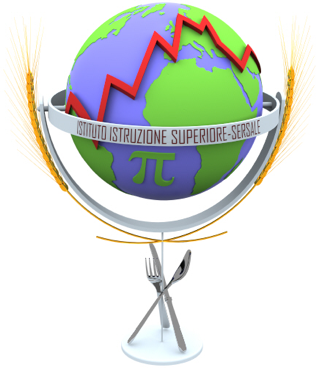 ________________________________________________________________________________Prot. N.                                                                                                                            Sersale,Al Sig. _____________________________________________________________________________Oggetto: Esito Valutazione 1° Quadrimestre a.s. 2023/2024	 Alunno/a________________ classe ____________Si comunica che il Consiglio della Classe ____________ riunitosi in data ______________per la scrutinio del 1° Quadrimestre, in relazione al livello di conoscenza e competenze da Suo/a Figlio/a ha evidenziato carenze nelle seguenti discipline:……………………………………………………………………………………………………………………………………………………………………………………………………………………Tra le cause che hanno determinate si sono evidenziate le seguenti:Frequenza discontinuaStudio personale superficiale e discontinuoPartecipazione all’attività di classe distratta e spesso di disturboIl Consiglio di Classe, preso atto dei suddetti elementi e del giudizio che motiva la proposta di voto, ha deliberato all’unanimità il seguente piano di recupero:Disciplina __________________□Sportello □Studio individuale; □in itinere;   □ Corso pomeridianoDisciplina __________________□Sportello □Studio individuale; □in itinere;   □ Corso pomeridianoDisciplina __________________□Sportello □Studio individuale; □in itinere;   □ Corso pomeridianoDisciplina __________________□Sportello □Studio individuale; □in itinere;   □ Corso pomeridianoDisciplina __________________□Sportello □Studio individuale; □in itinere;   □ Corso pomeridianoDisciplina __________________□Sportello □Studio individuale; □in itinere;   □ Corso pomeridianoDisciplina __________________□Sportello □Studio individuale; □in itinere;   □ Corso pomeridianoDisciplina __________________□Sportello □Studio individuale; □in itinere;   □ Corso pomeridianoDisciplina __________________□Sportello □Studio individuale; □in itinere;   □ Corso pomeridianoN.B. Anche se la S.V. non intedesse avvalersi dell’attività di recupero programmata dalla scuola, l’alunno dovrà comunque sottoporsi alle prove di verifica che i docenti delle discipline interessate stabiliranno in date che saranno comunicate direttamente agli alunni.Il voto di condotta deliberato è _________ per le seguenti motivazioni:_______________________Il monte ore di assenza già cumulate da suo figlio/a è di __________ ore. Si ricorda che ai fini della validità dell’anno scolastico (CM n. 20 del 04 Marzo  2011) l’allievo non deve superare il 25%  del monte ore annuo (_______).Si invita la S.V. a collaborare con la scuola ai fini di una maggiore sensibilizzazione di suo figlio/a in termini di una applicazione costante e di una frequenza regolare. Si sottolinea che le entrate posticipate e le uscite anticipate incidono sul monte ore annuo di assenze e sono pertanto da evitare.Il docente coordinatore 														           IL DIRIGENTE SCOLASTICO									       Prof.ssa GIOVANNA MOSCATO